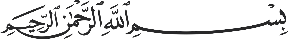         توصيف مختصر للمقرر / الفصل (      الأول        ) من العام الجامعي   1438/1439هـ 2017/2018متسلم نسخة من التوصيف المختصر للطالب في المحاضرة الأولى بداية كل فصل دراسياسم الكلية: كلية العلوم اسم الكلية: كلية العلوم اسم الكلية: كلية العلوم القسم: الرياضياتالقسم: الرياضياتالقسم: الرياضياتالقسم: الرياضياتاسم المقرر ورمزه: حساب التفاضل و التكامل 2  (202 ريض )اسم المقرر ورمزه: حساب التفاضل و التكامل 2  (202 ريض )اسم المقرر ورمزه: حساب التفاضل و التكامل 2  (202 ريض )المستوى الدراسي وفقاً للخطة: 3المستوى الدراسي وفقاً للخطة: 3المستوى الدراسي وفقاً للخطة: 3المستوى الدراسي وفقاً للخطة: 3عدد الوحدات / الساعات الدراسية للمقرر: نظري ( 3 ) عملي (   1)عدد الوحدات / الساعات الدراسية للمقرر: نظري ( 3 ) عملي (   1)عدد الوحدات / الساعات الدراسية للمقرر: نظري ( 3 ) عملي (   1)المتطلبات السابقة لهذا المقرر: 101 ريضالمتطلبات السابقة لهذا المقرر: 101 ريضالمتطلبات السابقة لهذا المقرر: 101 ريضالمتطلبات السابقة لهذا المقرر: 101 ريضاسم أستاذ المقرر: اسم أستاذ المقرر: اسم أستاذ المقرر: الرتبة العلمية: الرتبة العلمية: الرتبة العلمية: الرتبة العلمية: رقم المكتب: (          ) الهاتف: (                           )رقم المكتب: (          ) الهاتف: (                           )رقم المكتب: (          ) الهاتف: (                           )البريد الإلكتروني:البريد الإلكتروني:البريد الإلكتروني:البريد الإلكتروني:الساعات المكتبية: اليوم (       اليوم 2 و اليوم 3           ) الوقت (     10-11            )الساعات المكتبية: اليوم (       اليوم 2 و اليوم 3           ) الوقت (     10-11            )الساعات المكتبية: اليوم (       اليوم 2 و اليوم 3           ) الوقت (     10-11            )الكتاب المقرر: : صالح السنوسي،معروف عبد الرحمن : مبادئ التفاضل والتكامل ، مكتبة الملك فهد الوطنيةالكتاب المقرر: : صالح السنوسي،معروف عبد الرحمن : مبادئ التفاضل والتكامل ، مكتبة الملك فهد الوطنيةالكتاب المقرر: : صالح السنوسي،معروف عبد الرحمن : مبادئ التفاضل والتكامل ، مكتبة الملك فهد الوطنيةالكتاب المقرر: : صالح السنوسي،معروف عبد الرحمن : مبادئ التفاضل والتكامل ، مكتبة الملك فهد الوطنيةرقم المعمل:رقم المعمل:رقم المعمل:رقم المعمل:رقم المعمل:رقم المعمل:رقم المعمل:هدف المقرر:   إعطاء المفاهيم الأساسية لحساب التكامل و حساب المساحات و الحجوم ..............................................................................................................................هدف المقرر:   إعطاء المفاهيم الأساسية لحساب التكامل و حساب المساحات و الحجوم ..............................................................................................................................هدف المقرر:   إعطاء المفاهيم الأساسية لحساب التكامل و حساب المساحات و الحجوم ..............................................................................................................................هدف المقرر:   إعطاء المفاهيم الأساسية لحساب التكامل و حساب المساحات و الحجوم ..............................................................................................................................هدف المقرر:   إعطاء المفاهيم الأساسية لحساب التكامل و حساب المساحات و الحجوم ..............................................................................................................................هدف المقرر:   إعطاء المفاهيم الأساسية لحساب التكامل و حساب المساحات و الحجوم ..............................................................................................................................هدف المقرر:   إعطاء المفاهيم الأساسية لحساب التكامل و حساب المساحات و الحجوم ..............................................................................................................................توزيع الموضوعات التي ينبغي تناولها وفق الأسابيع الدراسية.توزيع الموضوعات التي ينبغي تناولها وفق الأسابيع الدراسية.توزيع الموضوعات التي ينبغي تناولها وفق الأسابيع الدراسية.توزيع الموضوعات التي ينبغي تناولها وفق الأسابيع الدراسية.توزيع الموضوعات التي ينبغي تناولها وفق الأسابيع الدراسية.توزيع الموضوعات التي ينبغي تناولها وفق الأسابيع الدراسية.توزيع الموضوعات التي ينبغي تناولها وفق الأسابيع الدراسية.الاسبوعالاسبوعالمحتوىالمحتوىالمحتوىرقم الصفحةرقم الصفحةالأولالأولاشتقاق  الدوال – الدوال الزائدية و الزائدية العكسية اشتقاق  الدوال – الدوال الزائدية و الزائدية العكسية اشتقاق  الدوال – الدوال الزائدية و الزائدية العكسية الثانيالثانيتعريف التكامل و خواصهتعريف التكامل و خواصهتعريف التكامل و خواصهالثالثالثالثمتسلسلة ريمان و تطبيقاتهامتسلسلة ريمان و تطبيقاتهامتسلسلة ريمان و تطبيقاتهاالرابعالرابعتعريف تكاملات الدوال –تكامل الدوال الأساسية -النظرية الأساسية للتكاملتعريف تكاملات الدوال –تكامل الدوال الأساسية -النظرية الأساسية للتكاملتعريف تكاملات الدوال –تكامل الدوال الأساسية -النظرية الأساسية للتكاملالخامسالخامستكامل بالتجزئة - تطبيقاتتكامل بالتجزئة - تطبيقاتتكامل بالتجزئة - تطبيقاتالسادسالسادستكامل بتغيير المتغير- تطبيقاتتكامل بتغيير المتغير- تطبيقاتتكامل بتغيير المتغير- تطبيقاتالسابعالسابعالتعويضات المثلثية – قاعدة بيوش التعويضات المثلثية – قاعدة بيوش التعويضات المثلثية – قاعدة بيوش الثامنالثامنتكامل الدوال الكسرية- إكمال المربع- التكامل بالكسور الجزئيةتكامل الدوال الكسرية- إكمال المربع- التكامل بالكسور الجزئيةتكامل الدوال الكسرية- إكمال المربع- التكامل بالكسور الجزئيةالتاسعالتاسعالتعويضات الزائدية التعويضات الزائدية التعويضات الزائدية العاشرالعاشرقاعدة لوبيتال- التكاملات المعتلة -تطبيقاتقاعدة لوبيتال- التكاملات المعتلة -تطبيقاتقاعدة لوبيتال- التكاملات المعتلة -تطبيقاتالحادي عشرالحادي عشرتمارين تمارين تمارين الثاني عشرالثاني عشرحساب المساحات –الأحجام -الطولحساب المساحات –الأحجام -الطولحساب المساحات –الأحجام -الطولالثالث عشرالثالث عشرحساب العددي للتكامل طريقة شبه منحرف – التمثيل القطبي حساب العددي للتكامل طريقة شبه منحرف – التمثيل القطبي حساب العددي للتكامل طريقة شبه منحرف – التمثيل القطبي الرابع عشرالرابع عشرتمارين تمارين تمارين الخامس عشرالخامس عشرالسادس عشرالسادس عشريتم اثبات تحقق نتاجات التعلم المستهدفة من خلال أساليب التقويم والمتطلبات الآتية:يتم اثبات تحقق نتاجات التعلم المستهدفة من خلال أساليب التقويم والمتطلبات الآتية:يتم اثبات تحقق نتاجات التعلم المستهدفة من خلال أساليب التقويم والمتطلبات الآتية:يتم اثبات تحقق نتاجات التعلم المستهدفة من خلال أساليب التقويم والمتطلبات الآتية:يتم اثبات تحقق نتاجات التعلم المستهدفة من خلال أساليب التقويم والمتطلبات الآتية:يتم اثبات تحقق نتاجات التعلم المستهدفة من خلال أساليب التقويم والمتطلبات الآتية:يتم اثبات تحقق نتاجات التعلم المستهدفة من خلال أساليب التقويم والمتطلبات الآتية:مجموع الدجات (100) درجات أعمال السنة (   50     ) درجات نهاية الفصل ( 50       )مجموع الدجات (100) درجات أعمال السنة (   50     ) درجات نهاية الفصل ( 50       )مجموع الدجات (100) درجات أعمال السنة (   50     ) درجات نهاية الفصل ( 50       )مجموع الدجات (100) درجات أعمال السنة (   50     ) درجات نهاية الفصل ( 50       )مجموع الدجات (100) درجات أعمال السنة (   50     ) درجات نهاية الفصل ( 50       )مجموع الدجات (100) درجات أعمال السنة (   50     ) درجات نهاية الفصل ( 50       )مجموع الدجات (100) درجات أعمال السنة (   50     ) درجات نهاية الفصل ( 50       )مشرح لمحكات التقويم المطلوبة (مثال: اختبار، واجبات، مشروع جماعي، كتابة مقال، خطابة، تقديم شفهي، ملاحظة...الخ)شرح لمحكات التقويم المطلوبة (مثال: اختبار، واجبات، مشروع جماعي، كتابة مقال، خطابة، تقديم شفهي، ملاحظة...الخ)شرح لمحكات التقويم المطلوبة (مثال: اختبار، واجبات، مشروع جماعي، كتابة مقال، خطابة، تقديم شفهي، ملاحظة...الخ)الأسبوع المحدد لتسليمهالأسبوع المحدد لتسليمهنسبته من التقييم النهائي1إختبار فصلي أولإختبار فصلي أولإختبار فصلي أولالسادسالسادس20%2إختبار فصلي ثانيإختبار فصلي ثانيإختبار فصلي ثانيالثاني عشرالثاني عشر20%3واجباتواجباتواجباتالثالث-التاسعالثالث-التاسع10%4إختبار نهاائيإختبار نهاائيإختبار نهاائيالسادس عشرالسادس عشر50%